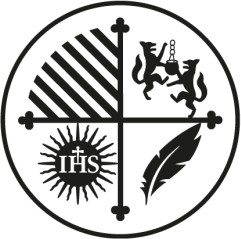 DE:	Comité de SelecciónConvocatoria para Concurso de ayudantes para el Núcleo Análisis Político y Constitucional UAH: Eje Diálogo y Gestión de ConflictoA:	Comunidad universitariaSantiago, 03 de noviembre de 2022Considerando,Las bases de la Convocatoria para Concurso de ayudantes para el Núcleo Análisis Político y Constitucional UAH: Eje Dialogo y Gestión de Conflicto.Las postulaciones recibidas dentro del plazo estipulado en las bases;La revisión y entrevistas realizadas los días 13 y 15 de octubre de 2021 por parte de las profesoras Rosa María Olave, Mirtha Ulloa, Mónica Valdés. SE RESUELVE; Seleccionar a la siguiente estudiante como ayudantes para el Núcleo Análisis Político y Constitucional UAH: Eje Dialogo y Gestión de Conflicto:Isidora LeivaNatacha GutiérrezGabriel PérezComuníquese;Rosa María OlaveDirectora del Programa de Mediación y de Resolución de Conflicto